MODELO PARA PUBLICAÇÃO DO PEDIDO OU CONCESSÃO DE LICENÇA AMBIENTALO pedido da Licença Ambiental deve ser encaminhado pelo interessado, para publicação em Diário Oficial do Estado e em jornal de grande circulação na comunidade em que se insere o empreendimento, com formato mínimo de 9,6 cm de largura x 7,0 cm de altura, conforme modelo abaixo. (Resolução CONAMA nº. 006/1986).A concessão da Licença Ambiental deve ser encaminhada pelo interessado para publicação em Diário Oficial do Estado e em jornal de grande circulação na comunidade em que se insere o empreendimento, com formato mínimo de 9,6 cm de largura x 7,0 cm de altura, conforme modelo abaixo. (Resolução CONAMA nº. 006/1986).		PEDIDO DE LICENÇA AMBIENTAL(nome da licença ou autorização)(Nome da Pessoa Física ou Jurídica), (CPF ou CNPJ) torna público que está requerendo à Fundação Ambiental Municipal de Grão-Pará (FAMGP) a Licença (tipo de licença) para (descrever a atividade objeto da licença) localizada (endereço completo).Foi determinado (Estudo de Impacto Ambiental, ou Estudo Ambiental Simplificado, ou Relatório Ambiental Prévio ou Estudo de Conformidade Ambiental).Rua Aderbal Ramos da Silva, nº 62, 2º andar, sala 01. Centro – CEP 88890-000 – Grão-Pará/SC.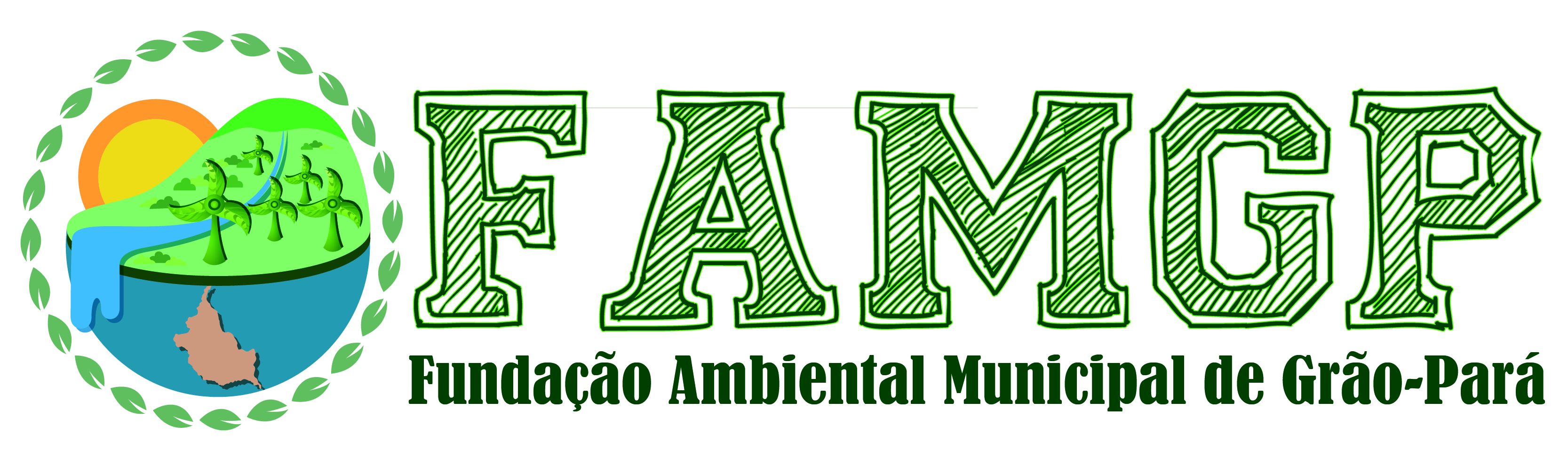 Fone: (48) 3652 1715 Email: famgp@graopara.sc.gov.br		PEDIDO DE LICENÇA AMBIENTAL(nome da licença ou autorização)(Nome da Pessoa Física ou Jurídica), (CPF ou CNPJ) torna público que recebeu da Fundação do Meio Ambiente de Braço do Norte (FUNBAMA) a Licença (tipo de licença), válida por (prazo de validade) para (descrever a atividade objeto da licença) localizada (endereço completo). Rua Aderbal Ramos da Silva, nº 62, 2º andar, sala 01. Centro – CEP 88890-000 – Grão-Pará/SC.Fone: (48) 3652 1715 Email: famgp@graopara.sc.gov.br